Vadovaudamasi Lietuvos Respublikos vietos savivaldos įstatymo 18 straipsnio 1 dalimi, Pagėgių savivaldybės taryba n u s p r e n d ž i a:Papildyti Pagėgių savivaldybės 2016–2018 metų Strateginio veiklos plano, patvirtinto Pagėgių savivaldybės tarybos 2016 m. vasario 18 d. sprendimu Nr. T-41 „Dėl Pagėgių savivaldybės 2016−2018 metų strateginio veiklos plano patvirtinimo“, 04 Strateginio, teritorijų planavimo, investicijų ir projektų programos „01. uždavinio 02. Priemonės „Vykdyti projektinę veiklą ir plėtoti tarptautinį bendradarbiavimą“ veiklų (projektų) sąrašas“ sąrašą ir išdėstyti jį taip:         2.  Sprendimą paskelbti Teisės aktų registre ir Pagėgių savivaldybės interneto svetainėje  www.pagegiai.lt.   Šis sprendimas gali būti skundžiamas Lietuvos Respublikos administracinių bylų teisenos įstatymo nustatyta tvarka.Savivaldybės meras 				Virginijus Komskis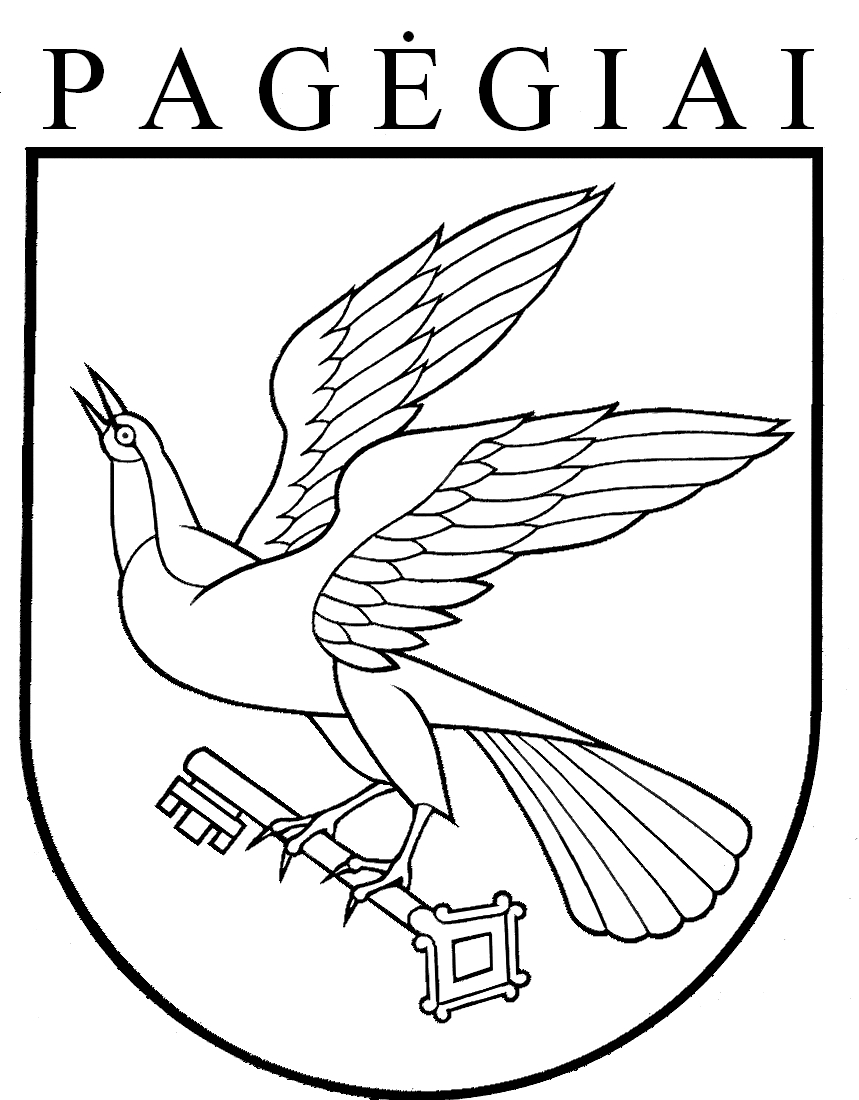 PAGĖGIŲ SAVIVALDYBĖS TARYBAsprendimasdėl Pagėgių savivaldybės tarybos 2016 m. vasario 18 d. sprendimO Nr. T-41 „Dėl Pagėgių savivaldybės 2016 − 2018 metų strateginio veiklos plano patvirtinimo“ PAKEITIMO2018 m. sausio 25 d. Nr. T-18PagėgiaiIĮ Pagėgių šeimos centras veiklos efektyvumo gerinimas 08.1.3-CPVA-R-6090,000,000,000,002018